«___»______ 20___ г.				ИСПОЛНИТЕЛИ ВОКРУГ НАСЗадание 1  Какие исполнители могут выполнять следующие виды работ?Задание 2. 		Приведите примеры: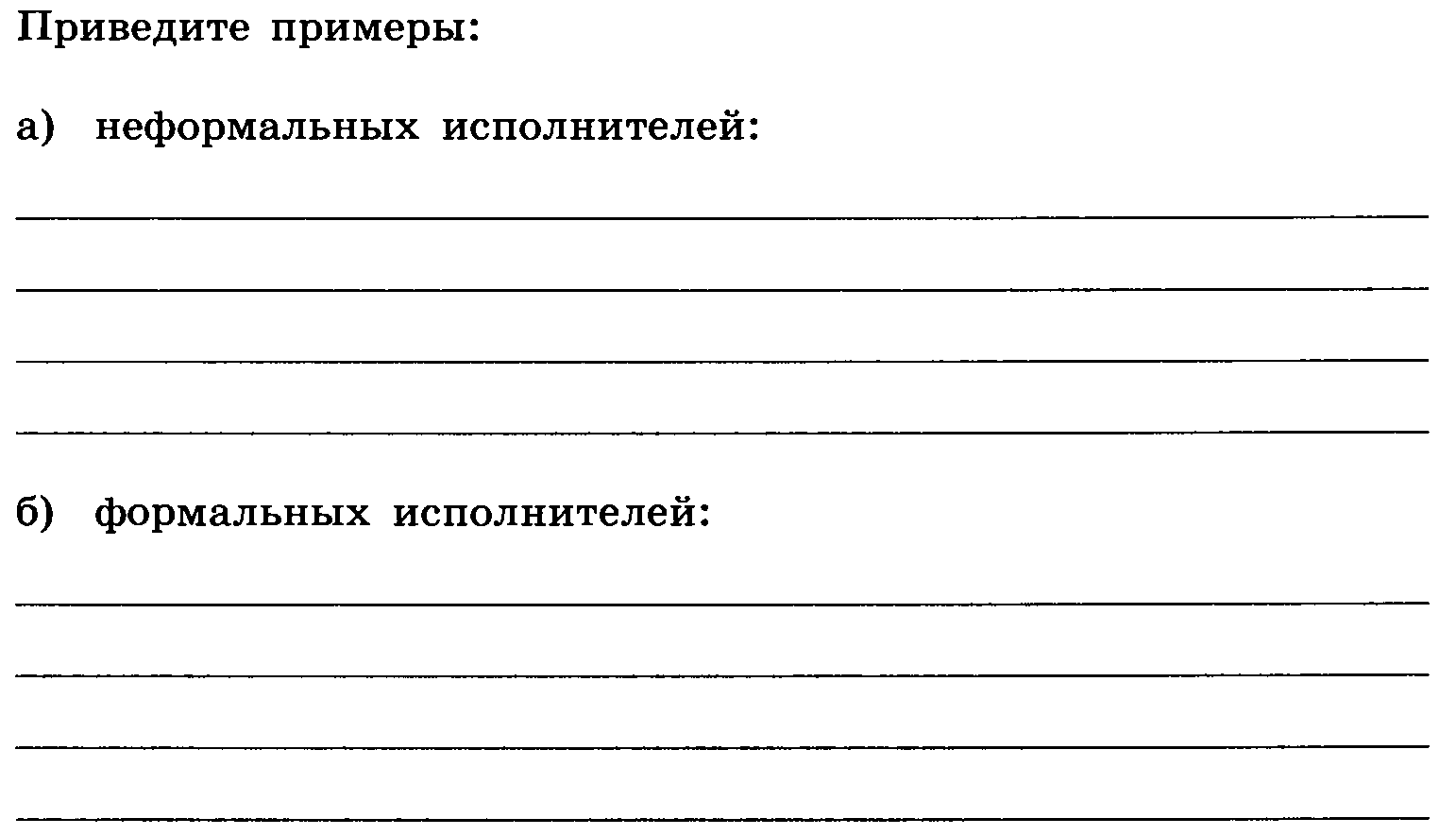 Задание 3 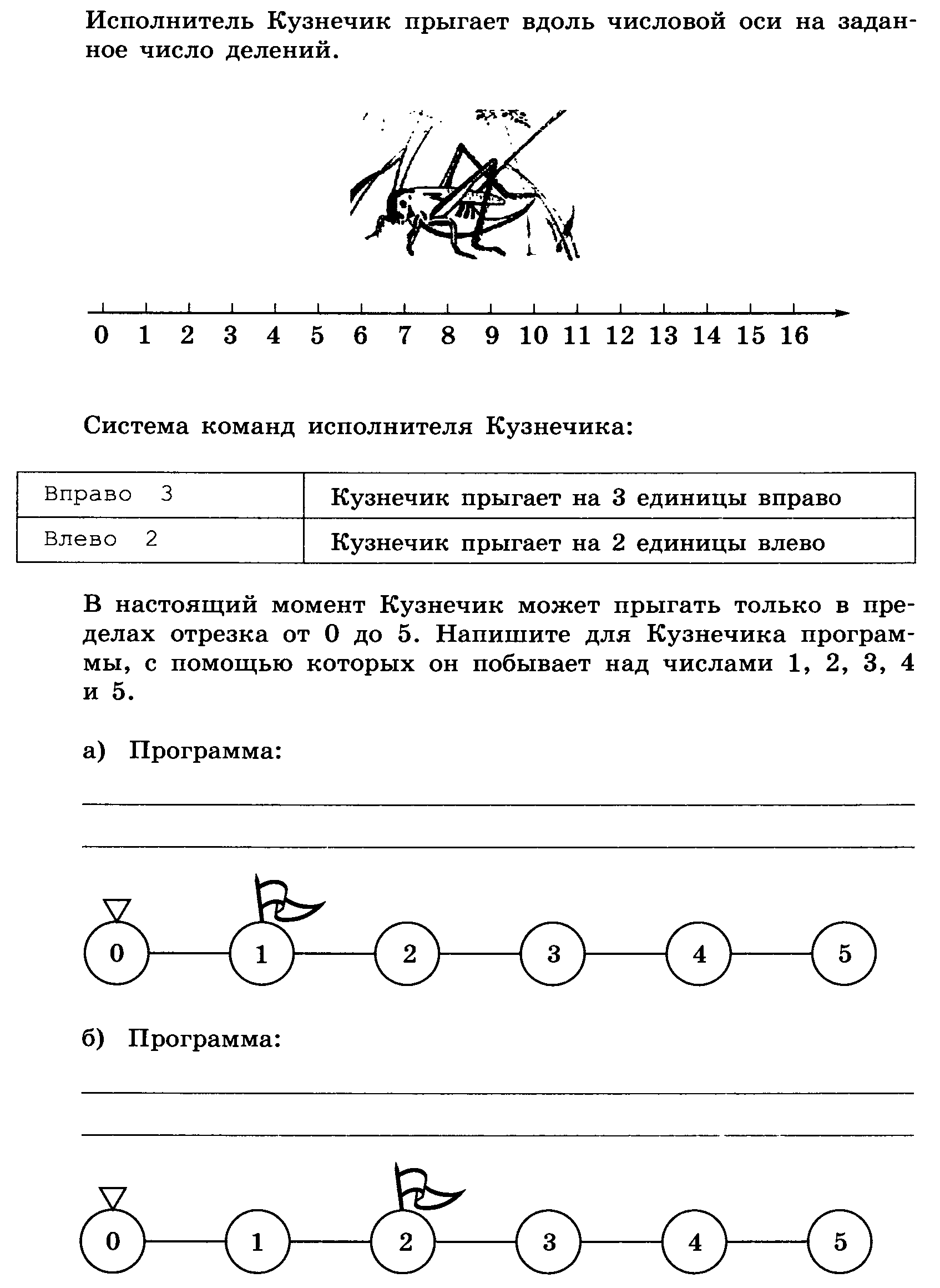 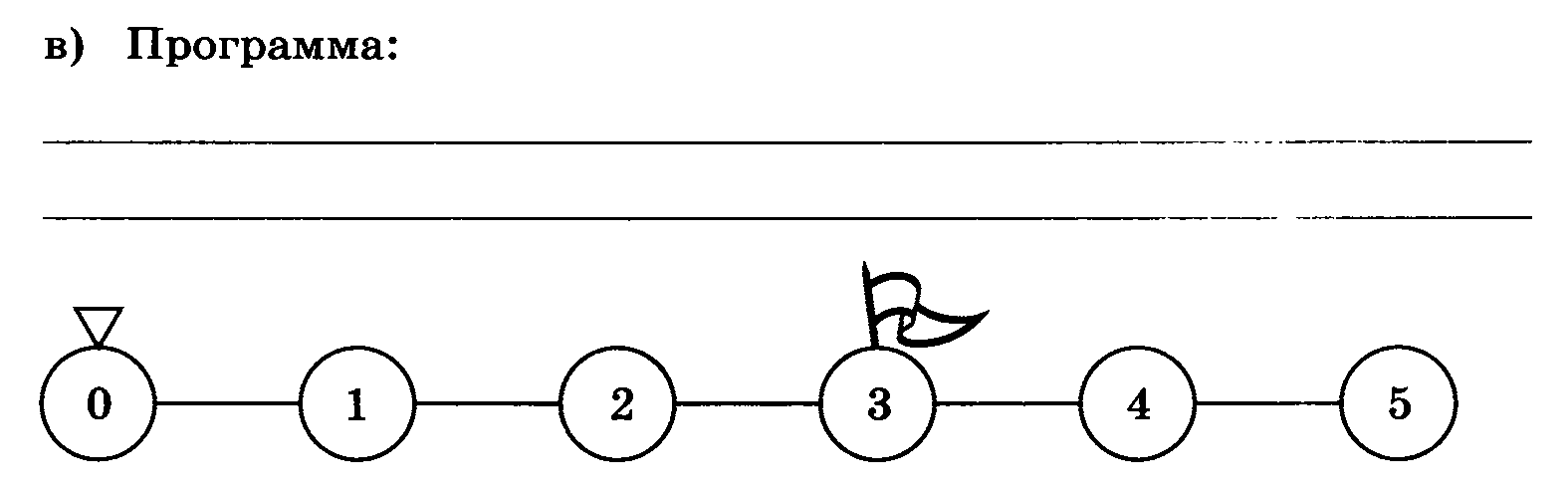 Задание 4 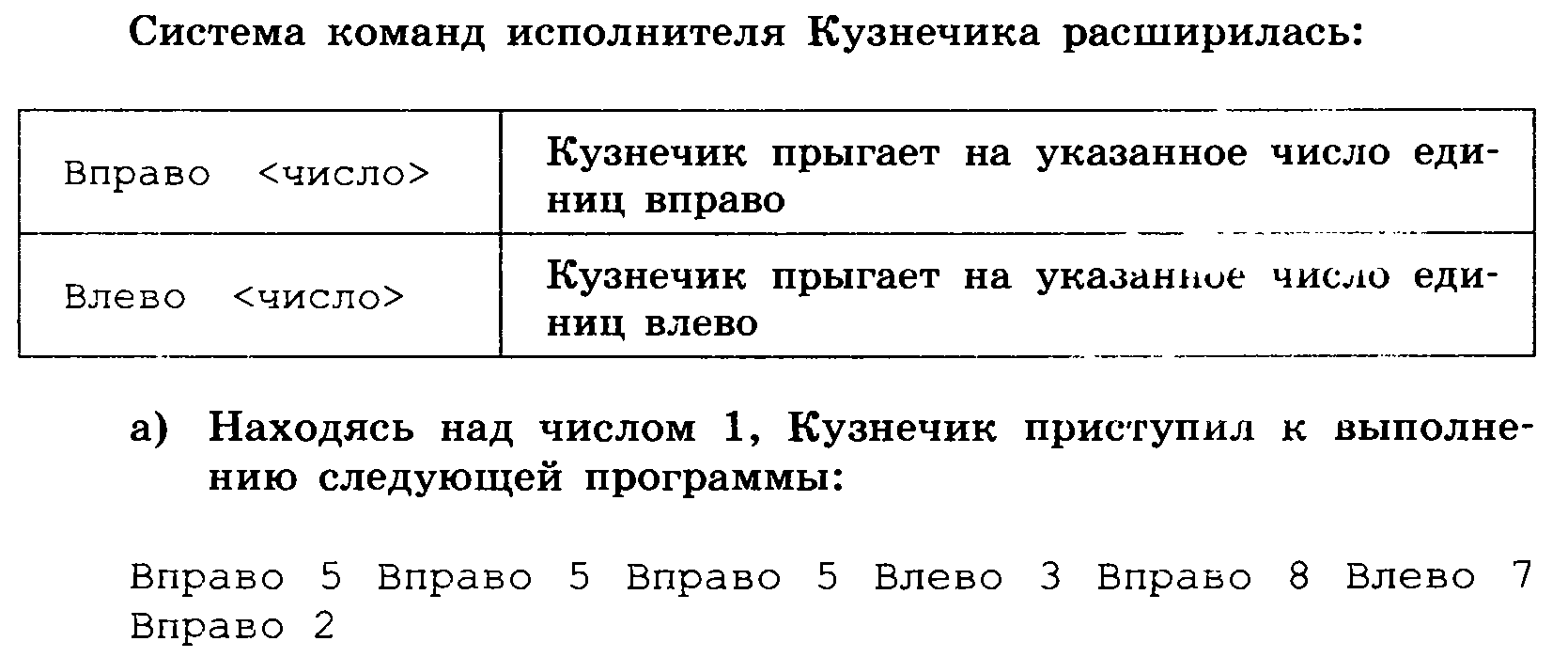 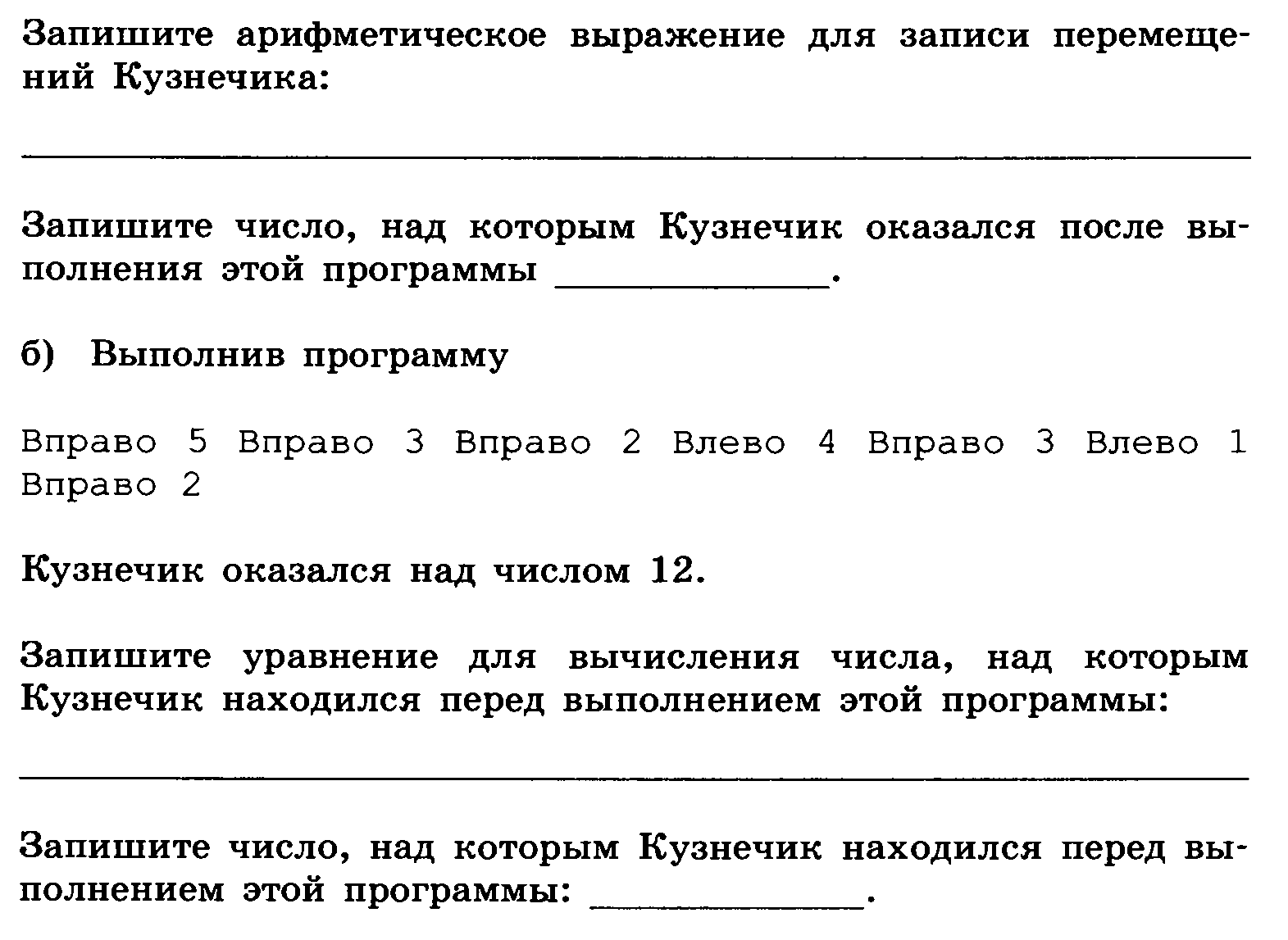 Задание 5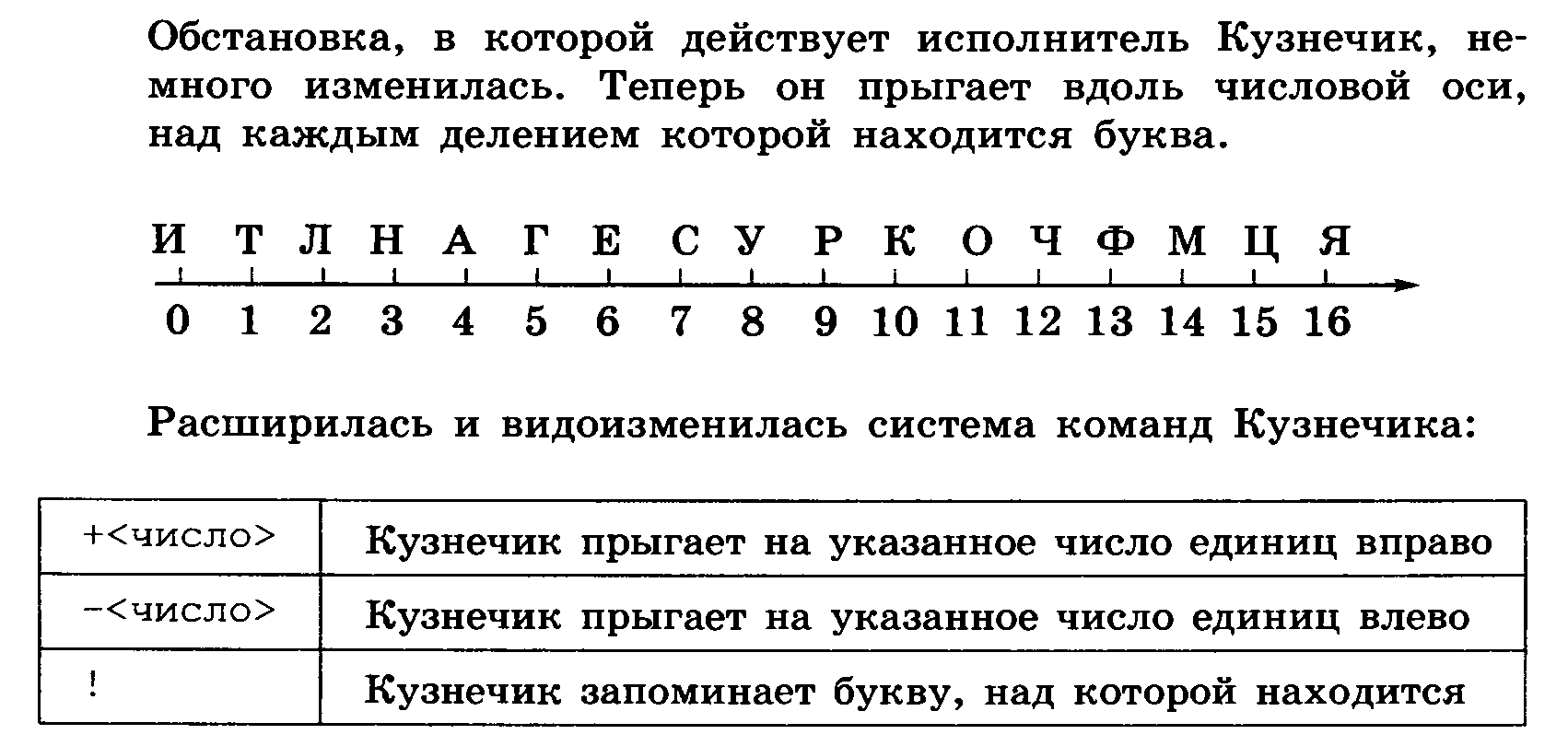 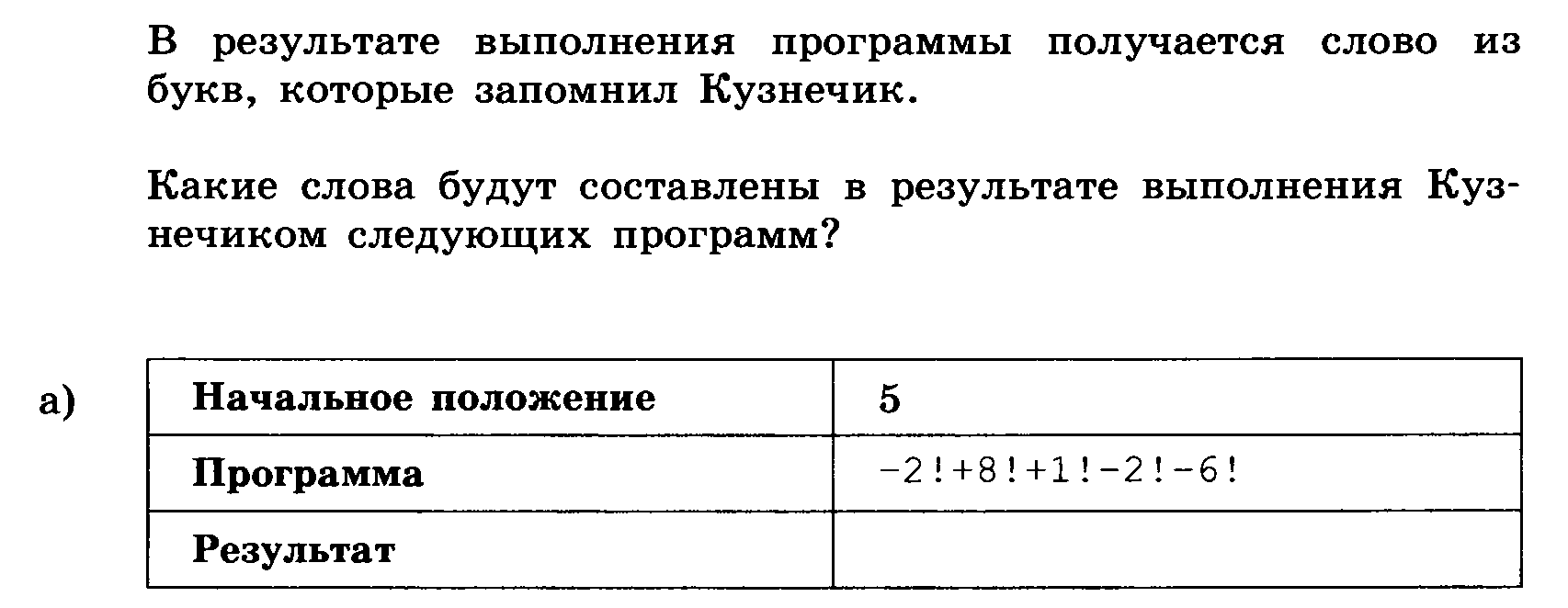 Задание 6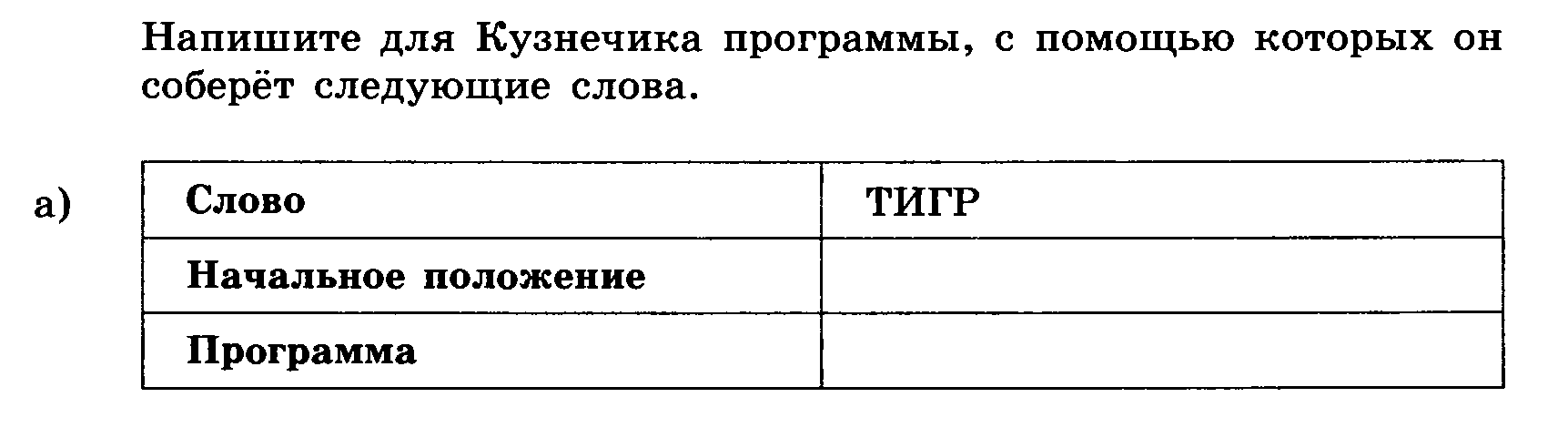 ДОМАШНЯЯ РАБОТАЗадание 7 Укажите истинные высказывания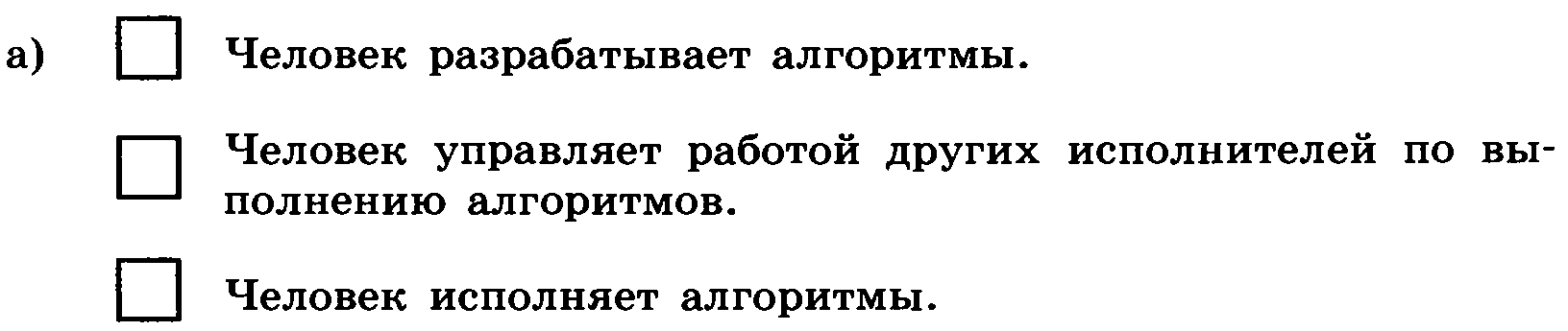 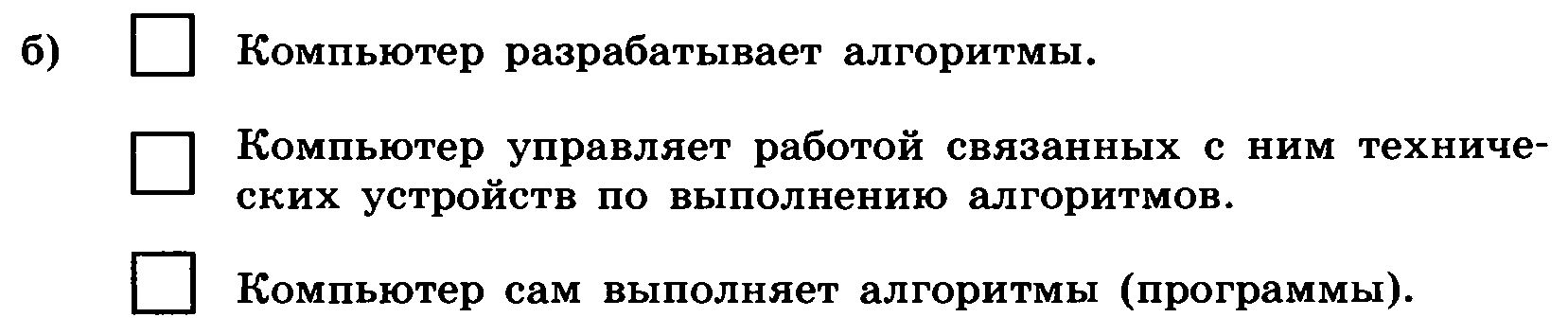 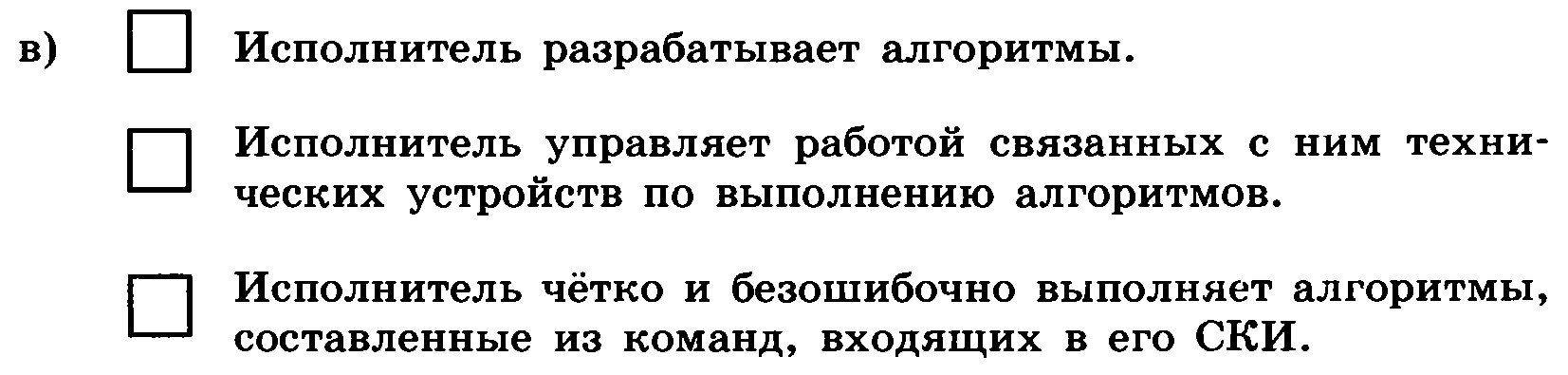 Задание 8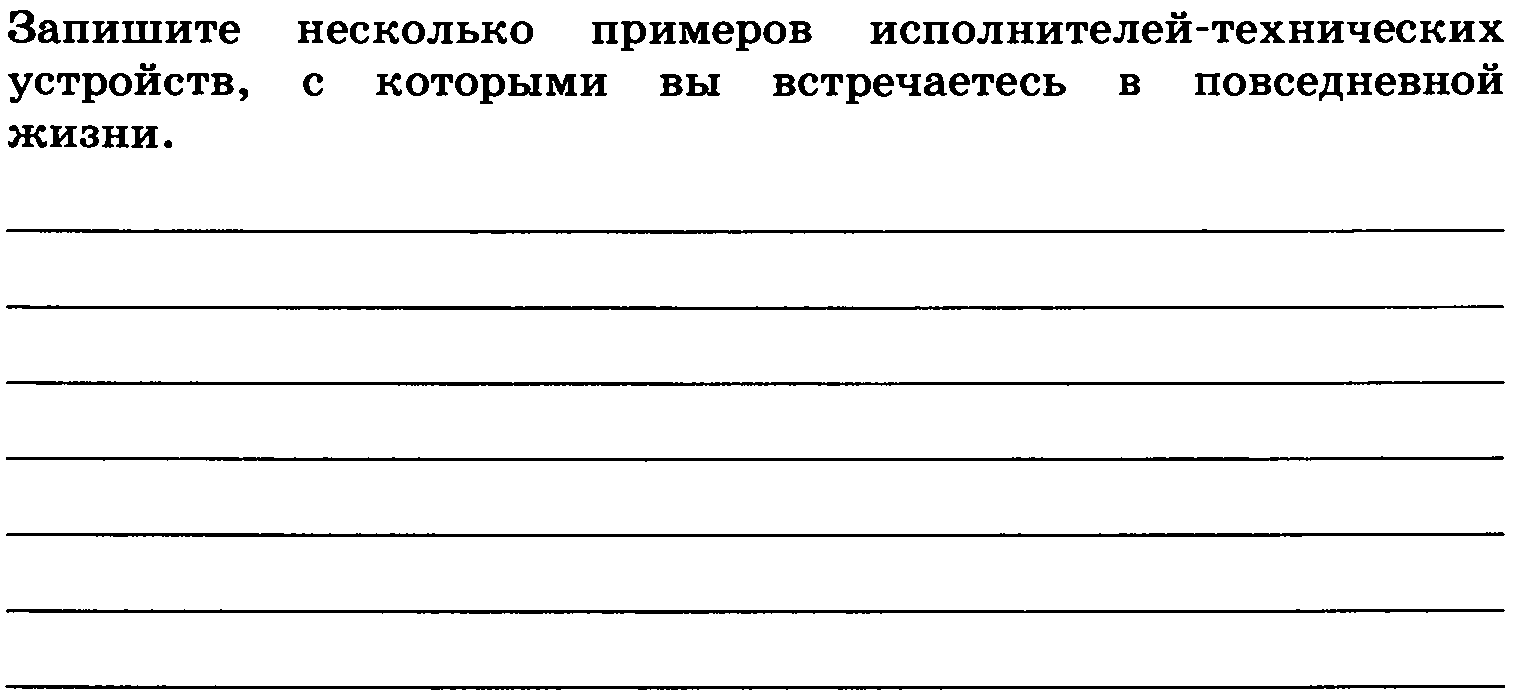 Задание 9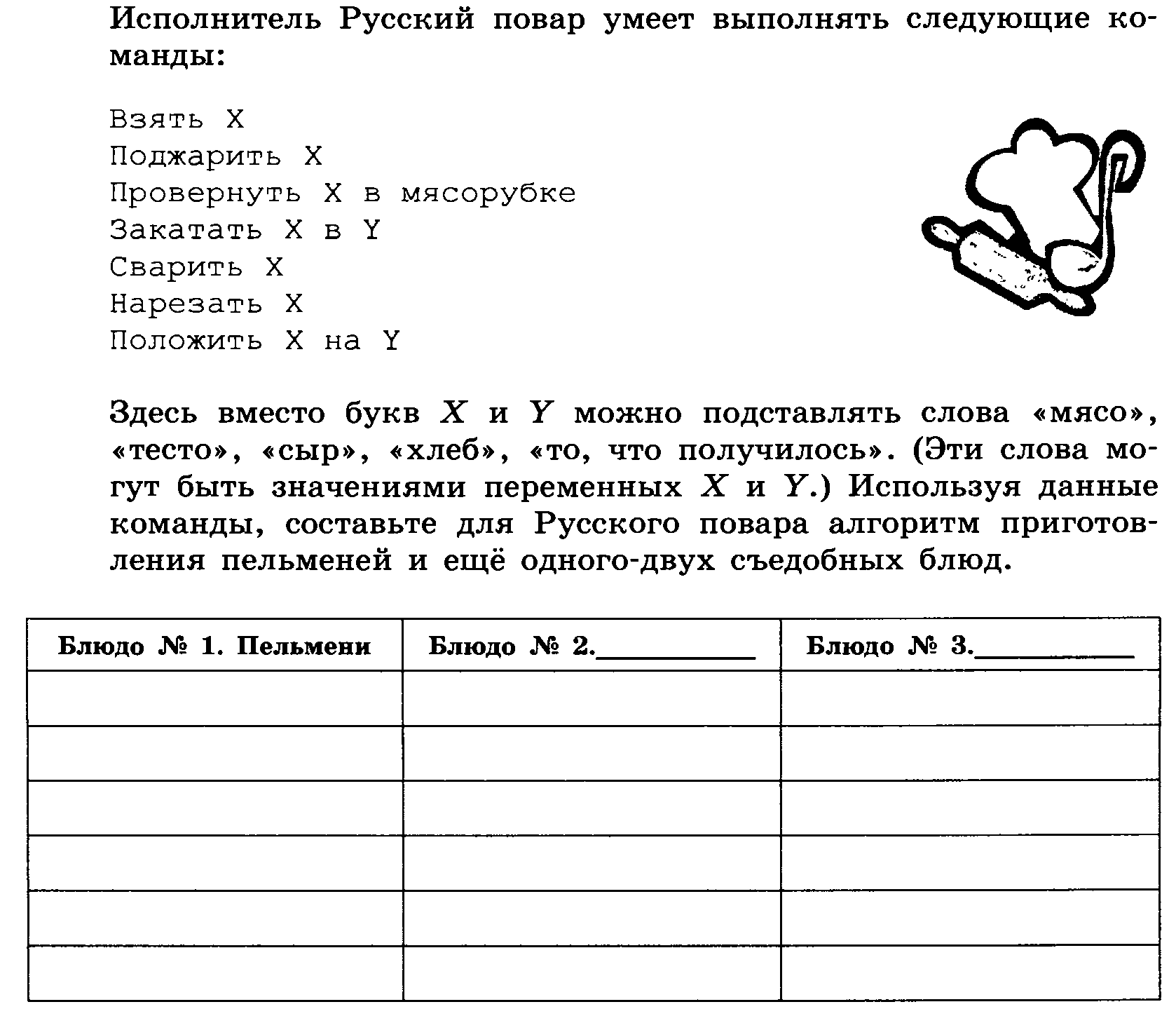 Задание 10 см. условие из задания 3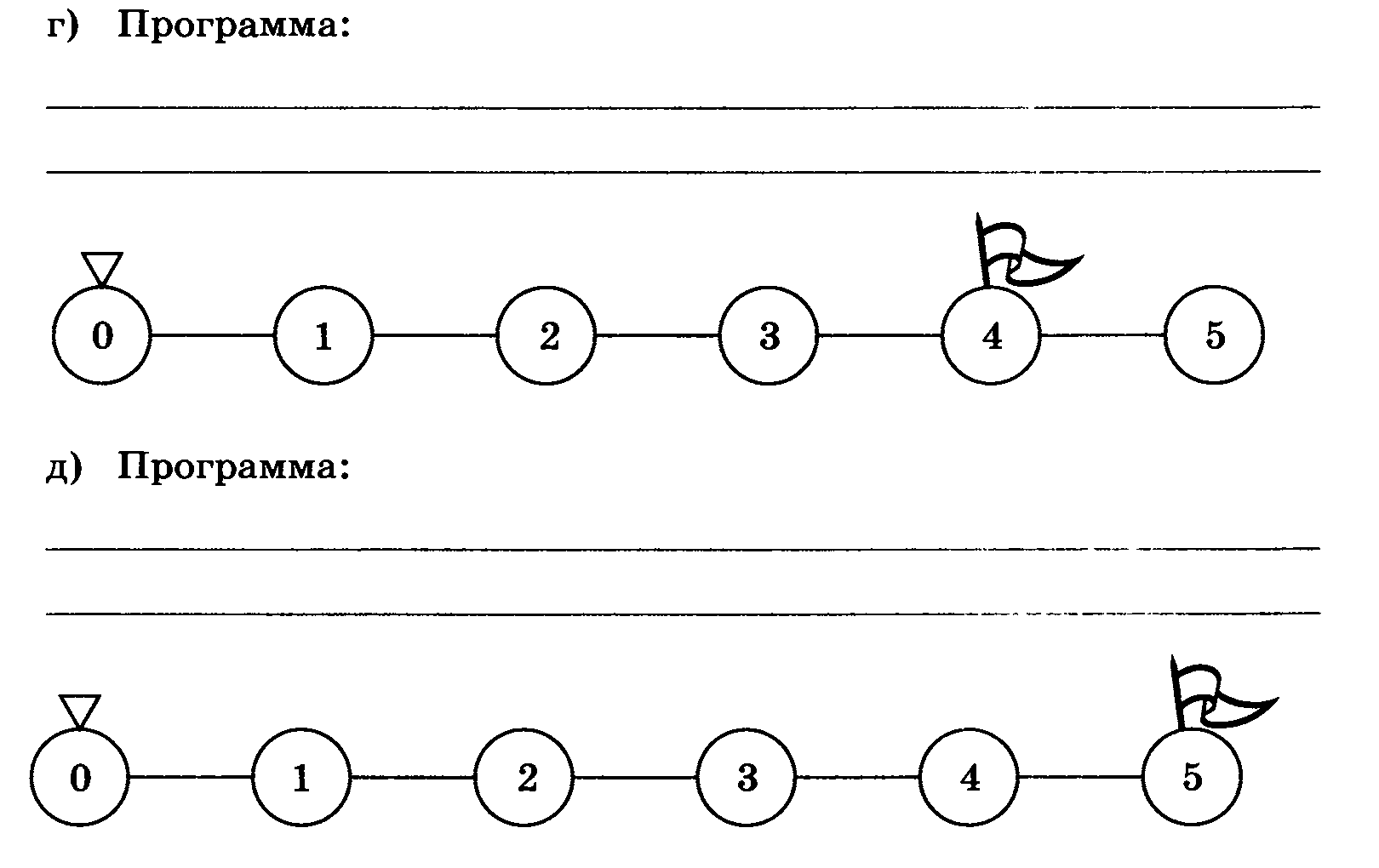 Задание11 см. условие в задании 5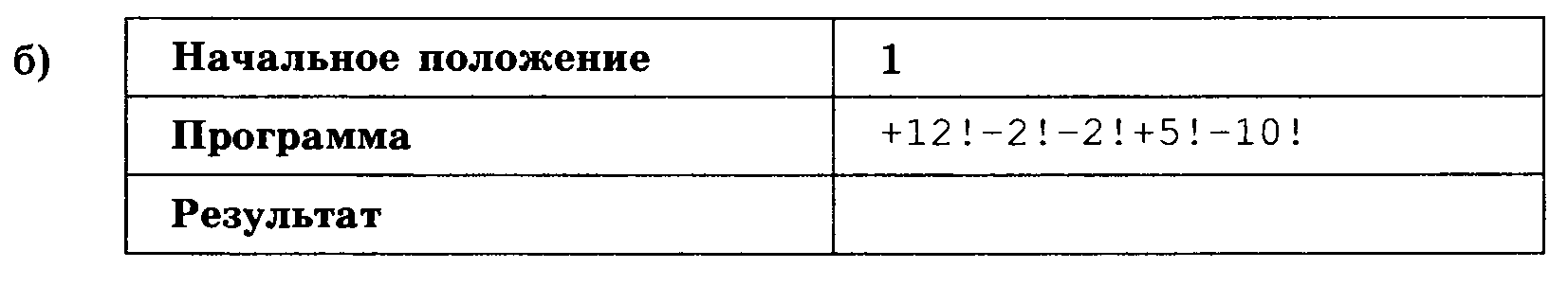 Задание 12 см. условие в задании 6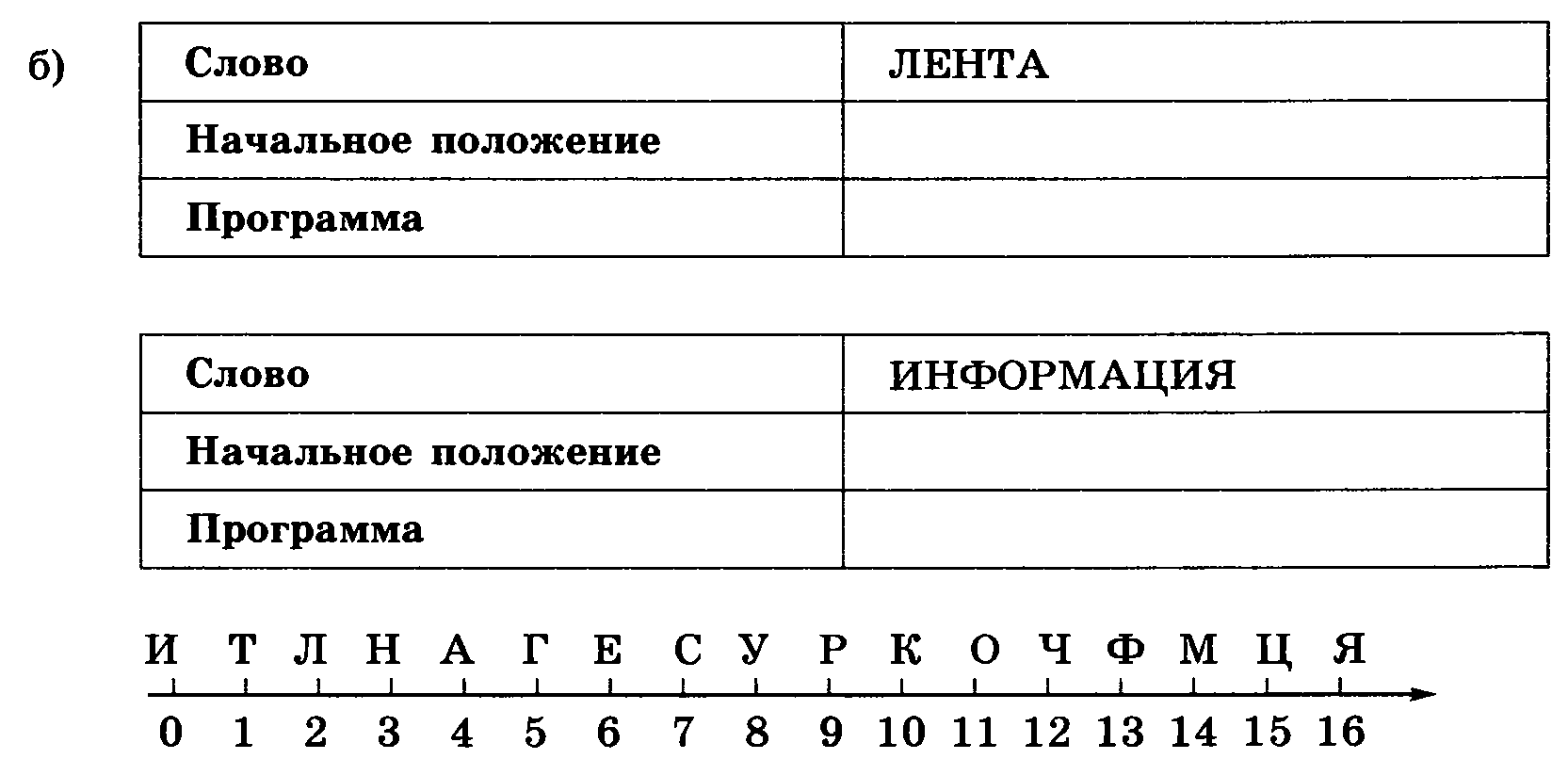 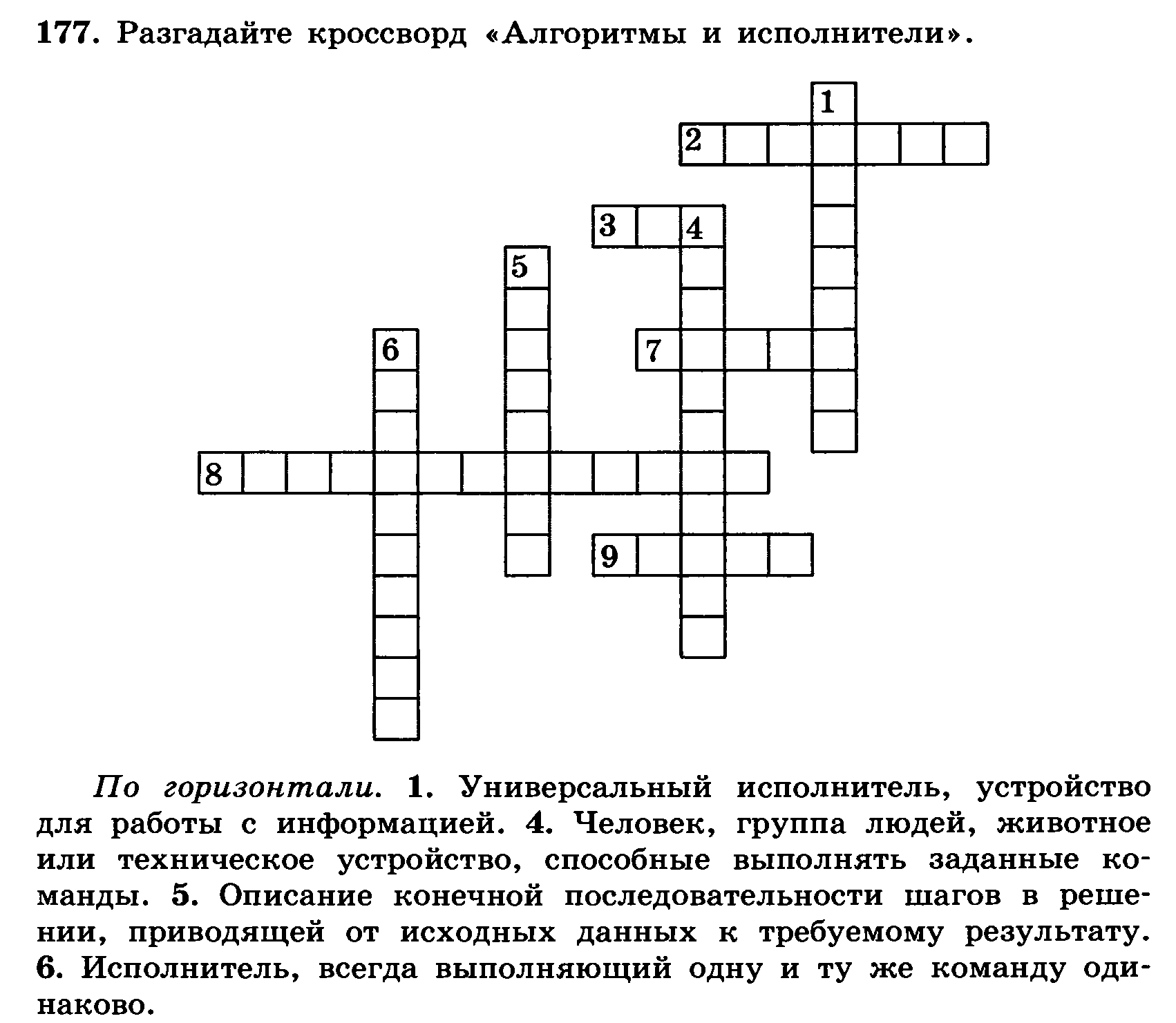 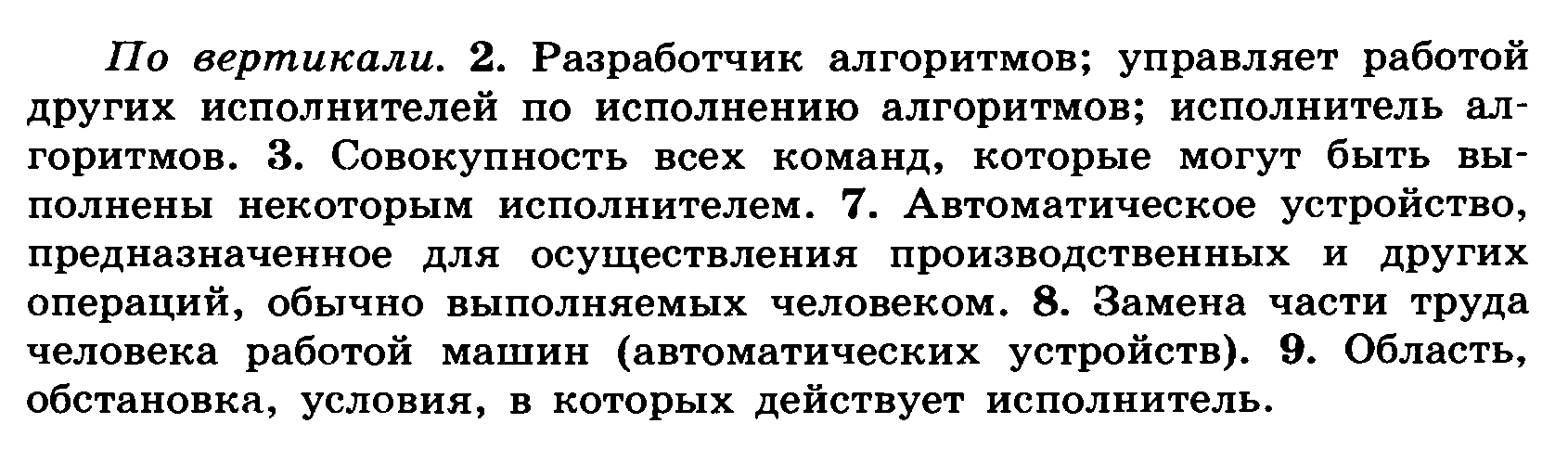 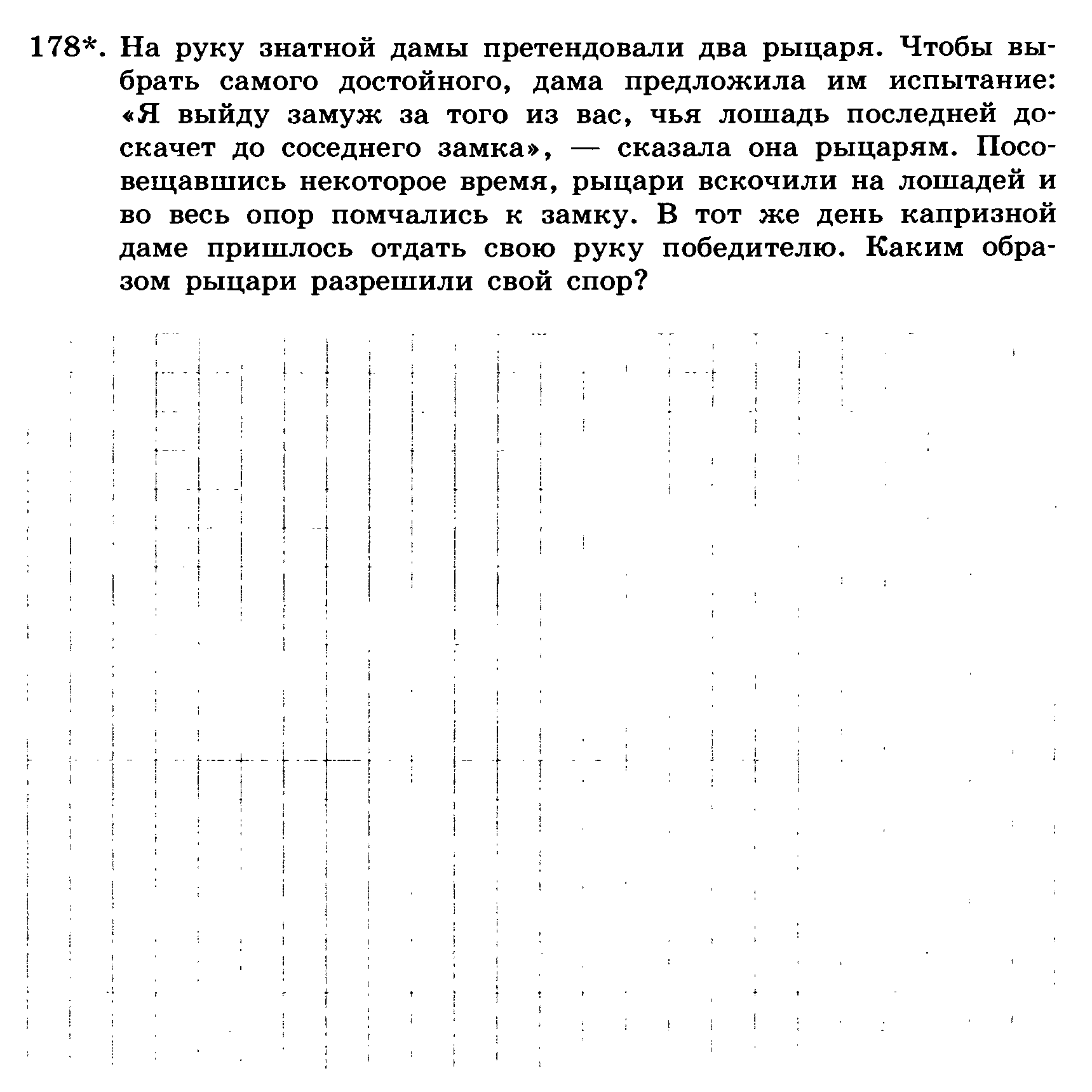 Вид работыИсполнительПриготовление обедаУборка квартирыУборка мусора во двореСтиркаПеревозка пассажировОбучение детей в школеРаскрой тканиПродажа железнодорожных билетовПоддержание температуры в помещенииДоставка крреспонденции